REGISTRATION FORMADVANCED TRAINING FOR MEDIATORS IN FAMILY LAW MEDIATIONPersonal informationTerms and ConditionsUpon receipt of an invoice, I will pay R 4 800-00 for the course. We will keep your personal information confidential. We will not, under any circumstances, supply your personal information to a third party for marketing or any other purpose. A cancellation fee of 50% of the full payment will be payable for cancellation less than 7 calendar days before the training.Training will occur via GOOGLE MEET.Participants will receive the training manual two days before the scheduled training.  Signed _____________________					Date _______________________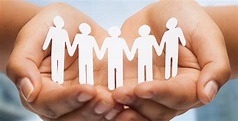 ADVANCED TRAINING FOR MEDIATORS IN FAMILY LAW MEDIATIONCOURSE CONTENT	A unique, participative and indept training opportunity for mediators to improve their knowledge on-The Children's Act and various legislation complimenting the Children's ActRecent developments in case lawDivorce settlement agreementsParticipants will receive a comprehensive PDF training manual before training commence. Training will be virtual and collaborative with lots of practical examples.COURSE OBJECTIVESEmpowering mediators to:-	Improve their knowledge, insight and drafting skills in family law mediation.-    Draft proper clauses in parenting plans and settlement agreements within the legal framework. -	Understand the interaction and application of applicable legislation.-	Ensure prepared documents comply with the legal framework.SOME FEEDBACK FROM THE RECENTLY CONCLUDED COURSE’S PARTICIPANTS“This course was absolutely outstanding from the point of view of its emphasis on the best interests of the child.  It has alerted me to the importance of having a sound knowledge of the Children’s Act.  It was a complete privilege to have been part of this course and I am really pleased we have another day on the 22 October 2020 to look forward to.  In fact, I believe that this course should be made compulsory for ALL mediators!  I so enjoyed the interaction between the participants and so good that there was a mix of legal representatives and mental health professionals.  Thank you again Johan!”“The training was highly informative. I have certainly learned a lot. I am amazed by the training facilitators knowledge and would also want to be so knowledgable and confident in this career that I have started. We deal with so much sensitive issues as mediators and the questions were raised Mr Venter answered each question and guided the trainee’s with so much confidence.” COURSE PRESENTERJohan Venter holds Dip Iuris and LLB degrees from UNISA. He worked for 30 years in the Department of Justice in various capacities as prosecutor and magistrate. Johan practises since 2017 as an accredited mediator, parenting coordinator, supervisor and trainer and serves on the SAAM Exco since 2017 as well as the boards of various other institutions including Epworth Children's Village overseeing the legal and compliance portfolio's.Enquiries: 	                                             info@familynetworksolutions.co.za or 0847025661TOPICS INCLUDEOverview of legislation on contracting with clients including the Consumer Protection Act Duty to report in terms of the Children's Amendment ActConfessions and admissionsOverview of the Children's ActOverview of the Domestic Violence ActOverview of the Maintenance ActDrafting clear and concise parenting plans – what to considerSocial, cultural and religious practicesRecent legal presidents in family law mattersClauses necessary to appoint a Parenting Coordinator in parenting plansTrusts PensionsCohabitation and universal partnerships18 NABFAM CPD Points COST R 4 800-00WHEN: Course 3Four 6 hours sessions commencing daily  at 09h00 on 24/10/2020, 31/10/2020, 14/11/2020 and 28/11/2020Or Course 4Four 6 hours sessions commencing at  9h00 on 24 to 28/11/2020Course 324/10/2020, 31/10/2020, 14/11/2020 and 28/11/2020Course 424 to 28/11/2020SurnameFull namesName and surname preferred on CPD certificateProfessional registration numberPreferred name at the courseContact numberEmailOrganisation or employerProfession